Министерство образования Тульской областиГОСУДАРСТВЕННОЕ ПРОФЕССИОНАЛЬНОЕ ОБРАЗОВАТЕЛЬНОЕ УЧРЕЖДЕНИЕ ТУЛЬСКОЙ ОБЛАСТИ«ТУЛЬСКИЙ ГОСУДАРСТВЕННЫЙ КОММУНАЛЬНО-СТРОИТЕЛЬНЫЙ ТЕХНИКУМ»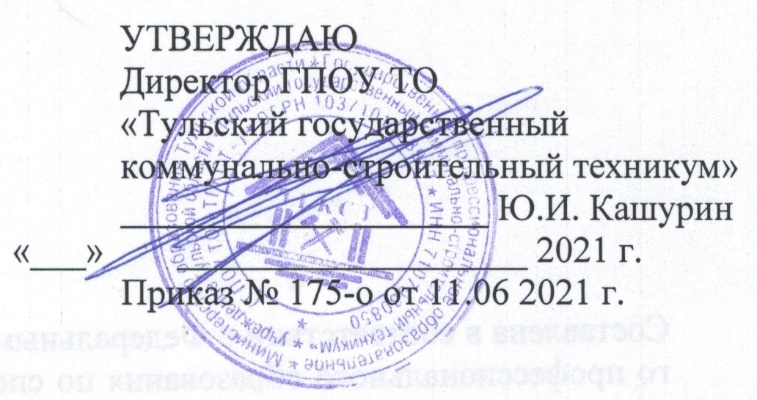 РАБОЧАЯ ПРОГРАММА УЧЕБНОЙ ДИСЦИПЛИНЫОП.07 «Строительные машины и средства малой механизации»специальности08.02.06 «Строительство и эксплуатация городских путей сообщения»Тула 2021Составлена в соответствии с федеральным государственным образовательным стандартом среднего профессионального образования по специальности 08.02.06 «Строительство и эксплуатация городских путей сообщения», утвержденным приказом Министерства образования и науки РФ № 31 от 15 января 2018 г. и примерной основной образовательной программой, зарегистрированной в государственном реестре примерных основных образовательных программ № 49946.Разработчик: Боярова А.Л. преподаватель ГПОУ ТО «Тульский государственный коммунально-строительный техникум».Рецензент: Солдатенков Н.К., генеральный директор ООО «ИКАР»СОДЕРЖАНИЕ1 ОБЩАЯ ХАРАКТЕРИСТИКА РАБОЧЕЙ ПРОГРАММЫ УЧЕБНОЙ ДИСЦИПЛИНЫ Строительные машины и средства малой механизацииОбласть применения рабочей программыРабочая программа учебной дисциплины является частью основной образовательной программы в соответствии с федеральным государственным образовательным стандартом среднего профессионального образования по специальности 08.02.06 «Строительство и эксплуатация городских путей сообщения», утвержденным приказом Министерства образования и науки РФ от 15 января 2018 г. № 31, зарегистрированным в Министерстве юстиции Российской Федерации 06 февраля 2018 года, регистрационный № 49946, входящим в укрупнённую группу 08.00.00 Техника и технологии строительства.Образовательная деятельность при освоении отдельных компонентов учебной дисциплины «Основы геодезии» организуется в форме практической подготовки.1.2. Место дисциплины в структуре основной профессиональной образовательной программыУчебная дисциплина «Строительные машины и средства малой механизации» принадлежит к профессиональному циклу.Учебная дисциплина «Строительные машины и средства малой механизации» обеспечивает формирование профессиональных и общих компетенций по всем видам деятельности ФГОС по специальности «Строительство и эксплуатация городских путей сообщения». Особое значение дисциплина имеет при формировании и развитии ОК 1-ОК 10, ПК 2.1-2.4, ПК 3.1-3.3; ЛР 4; ЛР 7; ЛР 10; ЛР 131.2. Цель и планируемые результаты освоения дисциплины2. СТРУКТУРА И СОДЕРЖАНИЕ УЧЕБНОЙ ДИСЦИПЛИНЫ2.1. Объем учебной дисциплины и виды учебной работы2.2. Тематический план и содержание учебной дисциплины.3. УСЛОВИЯ РЕАЛИЗАЦИИ ПРОГРАММЫ УЧЕБНОЙ ДИСЦИПЛИНЫ3.1. Требования к минимальному материально-техническому обеспечениюДля реализации программы учебной дисциплины «Строительные машины и средства малой механизации», предусмотрены следующие специальные помещения:Кабинет строительных машин и средств малой механизации оснащен необходимым для реализации программы учебной дисциплины оборудованием:- посадочные места по количеству обучающихся;- рабочее место преподавателя;- комплект учебно-наглядных пособий:- набор плакатов « Устройство дорожно-строительных машин»;- детали машин;- макеты механических передач, двигателей, грузоподъёмных механизмов;техническими средствами обучения: - компьютер с лицензионным программным обеспечением;- интерактивная доска /мультимедиа проектор.3.2. Информационное обеспечение реализации программыДля реализации программы библиотечный фонд образовательной организации должен иметь печатные и/или электронные образовательные и информационные ресурсы, рекомендуемые для использования в образовательном процессе.3.2.1. Печатные изданияВолков Д.П., Крикун В.Я. Строительные машины и средства малой механизации – М.: Издательский центр «Академия», 2019, - 480 сДобронравов С.С., Дронов В.Г. Строительные машины и основы автоматизации - М.: Высшая школа, 2018 г. - 575 сДобронравов С.С., Добронравов М.С. Строительные машины и оборудование. Справочник - М.: Высшая школа, 2018 г. - 445 сНевзоров Л.А., Полосин М.Д. Краны башенные и автомобильные - М.: Издательский центр «Академия», 2017 г. – 415 с3.2.2. Электронные издания (электронные ресурсы)1. http://window.edu.ru/window, Единое окно доступа к образовательным ресурсам. Электронная библиотека 2. http:// nlr.ru/lawcenter , Российская национальная библиотека, свободный. — Загл. с экрана.3.http://www.gaudeamus.omskcity.com/my_PDF_library.html - Электронные библиотеки России /pdf учебники студентам 4. http://www. dorvest. ru - Альянс строителей и поставщиков дорожного комплексаКОНТРОЛЬ И ОЦЕНКА РЕЗУЛЬТАТОВ ОСВОЕНИЯ УЧЕБНОЙ ДИСЦИПЛИНЫСОГЛАСОВАНОЗаместитель директора по учебной работе ГПОУ ТО «ТГКСТ»___________ В.Г. Цибикова«26» мая 2021 г.СОГЛАСОВАНОНачальник научно-методического центра ГПОУ ТО «ТГКСТ»____________ Л.В. Маслова«26» мая 2021 г.ОДОБРЕНАЦикловой комиссией ОПД и специальности 08.02.01Протокол № 10 от «26» мая 2021 г.Председатель цикловой комиссии________________ Е.В. ЗолотоваОБЩАЯ ХАРАКТЕРИСТИКА РАБОЧЕЙ ПРОГРАММЫ УЧЕБНОЙ ДИСЦИПЛИНЫ4СТРУКТУРА И СОДЕРЖАНИЕ УЧЕБНОЙ ДИСЦИПЛИНЫ5УСЛОВИЯ РЕАЛИЗАЦИИУЧЕБНОЙ ДИСЦИПЛИНЫ14КОНТРОЛЬ И ОЦЕНКА РЕЗУЛЬТАТОВ ОСВОЕНИЯ УЧЕБНОЙ ДИСЦИПЛИНЫ15КодПК, ОКУменияЗнанияОК1-ОК10ПК 2.1 - 2.4ПК 3.1 - 3.3ЛР 4ЛР 7ЛР 10ЛР 13определять производительность и подбирать комплекты машин и средств малой механизации для выполнения работ по строительству и эксплуатации городских путей сообщениявиды дорожно-строительных машин для возведения земляного полотна, устройства дорожных одежд и область их применения;виды дорожно-строительных машин для строительства рельсовых путей;виды дорожно-строительных машин для возведения искусственных сооружений и область их применения; правила техники безопасности и охраны труда при эксплуатации строительных и дорожных машин и средств малой механизации.Вид учебной работыОбъем часовОбъем образовательной программы 97Самостоятельная учебная нагрузка5Всего учебных занятий 83Всего реализуемых в форме практической подготовки76в том числе:в том числе:теоретическое обучение63лабораторные работы-практические занятия20курсовая работа (проект) (если предусмотрено)-Промежуточная аттестация проводится в форме экзамена9Наименование разделов и темСодержание учебного материала и формы организации деятельности обучающихсяСодержание учебного материала и формы организации деятельности обучающихсяСодержание учебного материала и формы организации деятельности обучающихсяОбъемчасовКоды компетенций, формированию которых способствует элемент программы122234Раздел 1. Детали машинДетали машинДетали машин10Тема 1.1Основные части машинСодержание учебного материалаСодержание учебного материалаСодержание учебного материала6ОК1-ОК7ЛР 4; ЛР 7ЛР 10; ЛР 13ПК 2.1 - 2.4ПК 3.1 - 3.3Тема 1.1Основные части машин11Определение понятий: машина, механизм, деталь. Основные части машин, требования, предъявляемые к машинам и деталям. Понятие о трении, факторы, влияющие на долговечность деталей машин. Стандартизация и взаимозаменяемость в строительном машиностроении. Индексация машин.6ОК1-ОК7ЛР 4; ЛР 7ЛР 10; ЛР 13ПК 2.1 - 2.4ПК 3.1 - 3.3Тема 1.1Основные части машин22Сведения о материалах, применяемых в строительном машиностроении сталях, чугунах, цветных металлах и их сплавах, пластмассах и других материалах Меры защиты металлов от коррозии.6ОК1-ОК7ЛР 4; ЛР 7ЛР 10; ЛР 13ПК 2.1 - 2.4ПК 3.1 - 3.3Тема 1.1Основные части машин33Соединения деталей машин. Виды соединений: разъемные и неразъемные. Крепежные резьбовые детали, способы предотвращения резьбовых деталей от самоотвинчивания.6ОК1-ОК7ЛР 4; ЛР 7ЛР 10; ЛР 13ПК 2.1 - 2.4ПК 3.1 - 3.3Тема 1.1Основные части машинТематика практических занятий и лабораторных работТематика практических занятий и лабораторных работТематика практических занятий и лабораторных работ-ОК1-ОК7ЛР 4; ЛР 7ЛР 10; ЛР 13ПК 2.1 - 2.4ПК 3.1 - 3.3Тема 1.1Основные части машинСамостоятельная работа обучающихсяРабота с учебной литературойСамостоятельная работа обучающихсяРабота с учебной литературойСамостоятельная работа обучающихсяРабота с учебной литературой-ОК1-ОК7ЛР 4; ЛР 7ЛР 10; ЛР 13ПК 2.1 - 2.4ПК 3.1 - 3.3Тема 1.2Передачи, детали передачСодержание учебного материалаСодержание учебного материалаСодержание учебного материала4ОК1-ОК7ЛР 4; ЛР 7ЛР 10; ЛР 13ПК 2.1 - 2.4ПК 3.1 - 3.3Тема 1.2Передачи, детали передач1Общие сведения о передачах Виды передач. Передаточное число и коэффициент полезного действия передачи. Разновидности и назначение деталей передач: валов, осей, подшипников и муфт.Общие сведения о передачах Виды передач. Передаточное число и коэффициент полезного действия передачи. Разновидности и назначение деталей передач: валов, осей, подшипников и муфт.4ОК1-ОК7ЛР 4; ЛР 7ЛР 10; ЛР 13ПК 2.1 - 2.4ПК 3.1 - 3.3Тема 1.2Передачи, детали передач2Фрикционные, ременные, зубчатые, червячные, цепные передачи назначение, принцип их работы, достоинства и недостатки, основные параметры Примеры применения передач в строительных машинах.Фрикционные, ременные, зубчатые, червячные, цепные передачи назначение, принцип их работы, достоинства и недостатки, основные параметры Примеры применения передач в строительных машинах.4ОК1-ОК7ЛР 4; ЛР 7ЛР 10; ЛР 13ПК 2.1 - 2.4ПК 3.1 - 3.3Тема 1.2Передачи, детали передачТематика практических занятий и лабораторных работТематика практических занятий и лабораторных работТематика практических занятий и лабораторных работ-ОК1-ОК7ЛР 4; ЛР 7ЛР 10; ЛР 13ПК 2.1 - 2.4ПК 3.1 - 3.3Тема 1.2Передачи, детали передачСамостоятельная работа обучающихсяРабота с учебной литературойСамостоятельная работа обучающихсяРабота с учебной литературойСамостоятельная работа обучающихсяРабота с учебной литературой-ОК1-ОК7ЛР 4; ЛР 7ЛР 10; ЛР 13ПК 2.1 - 2.4ПК 3.1 - 3.3Раздел 2.Силовые установки строительных и дорожных машинСиловые установки строительных и дорожных машинСиловые установки строительных и дорожных машин5Тема 2.1Двигатели внутреннего сгорания (ДВС)Содержание учебного материалаСодержание учебного материалаСодержание учебного материала2ОК1-ОК7ЛР 4; ЛР 7ЛР 10; ЛР 13ПК 2.1 - 2.4ПК 3.1 - 3.3Тема 2.1Двигатели внутреннего сгорания (ДВС)1Двигатели внутреннего сгорания (ДВС). Классификация ДВС, принцип работы Системы и механизмы двигателей, их назначение. Внешняя характеристика ДВС. Достоинства и недостатки двигателей.Двигатели внутреннего сгорания (ДВС). Классификация ДВС, принцип работы Системы и механизмы двигателей, их назначение. Внешняя характеристика ДВС. Достоинства и недостатки двигателей.2ОК1-ОК7ЛР 4; ЛР 7ЛР 10; ЛР 13ПК 2.1 - 2.4ПК 3.1 - 3.3Тема 2.1Двигатели внутреннего сгорания (ДВС)Тематика практических занятий и лабораторных работТематика практических занятий и лабораторных работТематика практических занятий и лабораторных работ-ОК1-ОК7ЛР 4; ЛР 7ЛР 10; ЛР 13ПК 2.1 - 2.4ПК 3.1 - 3.3Тема 2.1Двигатели внутреннего сгорания (ДВС)Самостоятельная работа обучающихсяРабота с учебной литературойСамостоятельная работа обучающихсяРабота с учебной литературойСамостоятельная работа обучающихсяРабота с учебной литературой-ОК1-ОК7ЛР 4; ЛР 7ЛР 10; ЛР 13ПК 2.1 - 2.4ПК 3.1 - 3.3Тема 2.2Силовые установки строительных и дорожных машинСодержание учебного материалаСодержание учебного материалаСодержание учебного материала2ОК1-ОК7ЛР 4; ЛР 7ЛР 10; ЛР 13ПК 2.1 - 2.4ПК 3.1 - 3.3Тема 2.2Силовые установки строительных и дорожных машин11Гидроприводы и гидравлическое оборудование. Общая схема гидропривода и назначение ее агрегатов. Конструктивные схема гидродвигателя. Область применения гидропривода. 2ОК1-ОК7ЛР 4; ЛР 7ЛР 10; ЛР 13ПК 2.1 - 2.4ПК 3.1 - 3.3Тема 2.2Силовые установки строительных и дорожных машин22Пневмоприводы и пневматическое оборудование Область применения электроприводов. Основные схемы и внешние характеристики, требования Достоинства и недостатки электропривода. Основные требования электробезопасности.2ОК1-ОК7ЛР 4; ЛР 7ЛР 10; ЛР 13ПК 2.1 - 2.4ПК 3.1 - 3.3Тема 2.2Силовые установки строительных и дорожных машинТематика практических занятий и лабораторных работТематика практических занятий и лабораторных работТематика практических занятий и лабораторных работ-ОК1-ОК7ЛР 4; ЛР 7ЛР 10; ЛР 13ПК 2.1 - 2.4ПК 3.1 - 3.3Тема 2.2Силовые установки строительных и дорожных машинСамостоятельная работа обучающихсяРабота с учебной литературойСамостоятельная работа обучающихсяРабота с учебной литературойСамостоятельная работа обучающихсяРабота с учебной литературой-ОК1-ОК7ЛР 4; ЛР 7ЛР 10; ЛР 13ПК 2.1 - 2.4ПК 3.1 - 3.3Раздел 3.Транспортные транспортирующие и погрузочно-разгрузочные машиныТранспортные транспортирующие и погрузочно-разгрузочные машиныТранспортные транспортирующие и погрузочно-разгрузочные машины4Тема 3.1Транспортные и погрузочно-разгрузочные машиныСодержание учебного материалаСодержание учебного материалаСодержание учебного материала2ОК1-ОК7ЛР 4; ЛР 7ЛР 10; ЛР 13ПК 2.1 - 2.4ПК 3.1 - 3.3Тема 3.1Транспортные и погрузочно-разгрузочные машины1Транспортные машины. Назначение, конструктивные схемы устройства, принцип работы колесных и гусеничных тракторов, грузовых автомобилей, прицепов и полуприцепов, их техническое и эксплуатационные характеристики.Погрузочно-разгрузочные машины. Назначение, схемы устройства, принцип работы, основные технико-эксплуатационные показатели и классификация погрузчиков и разгрузчиков.Техника безопасности при эксплуатации погрузочно-разгрузочных машин.Транспортные машины. Назначение, конструктивные схемы устройства, принцип работы колесных и гусеничных тракторов, грузовых автомобилей, прицепов и полуприцепов, их техническое и эксплуатационные характеристики.Погрузочно-разгрузочные машины. Назначение, схемы устройства, принцип работы, основные технико-эксплуатационные показатели и классификация погрузчиков и разгрузчиков.Техника безопасности при эксплуатации погрузочно-разгрузочных машин.2ОК1-ОК7ЛР 4; ЛР 7ЛР 10; ЛР 13ПК 2.1 - 2.4ПК 3.1 - 3.3Тема 3.1Транспортные и погрузочно-разгрузочные машиныТематика практических занятий и лабораторных работТематика практических занятий и лабораторных работТематика практических занятий и лабораторных работ-ОК1-ОК7ЛР 4; ЛР 7ЛР 10; ЛР 13ПК 2.1 - 2.4ПК 3.1 - 3.3Тема 3.1Транспортные и погрузочно-разгрузочные машиныСамостоятельная работа обучающихсяРабота с учебной литературойСамостоятельная работа обучающихсяРабота с учебной литературойСамостоятельная работа обучающихсяРабота с учебной литературой-ОК1-ОК7ЛР 4; ЛР 7ЛР 10; ЛР 13ПК 2.1 - 2.4ПК 3.1 - 3.3Тема 3.2Транспортирующие машиныСодержание учебного материалаСодержание учебного материалаСодержание учебного материала2ОК1-ОК7ЛР 4; ЛР 7ЛР 10; ЛР 13ПК 2.1 - 2.4ПК 3.1 - 3.3Тема 3.2Транспортирующие машины1Транспортирующие машины. Назначение, схемы устройства, принцип работы ленточных, винтовых, вибрационных, скребковых конвейеров, ковшовых элеваторов и установок пневматического транспортирования, их характеристикиТранспортирующие машины. Назначение, схемы устройства, принцип работы ленточных, винтовых, вибрационных, скребковых конвейеров, ковшовых элеваторов и установок пневматического транспортирования, их характеристики2ОК1-ОК7ЛР 4; ЛР 7ЛР 10; ЛР 13ПК 2.1 - 2.4ПК 3.1 - 3.3Тема 3.2Транспортирующие машиныТематика практических занятий и лабораторных работТематика практических занятий и лабораторных работТематика практических занятий и лабораторных работ-ОК1-ОК7ЛР 4; ЛР 7ЛР 10; ЛР 13ПК 2.1 - 2.4ПК 3.1 - 3.3Тема 3.2Транспортирующие машиныСамостоятельная работа обучающихсяРабота с учебной литературойСамостоятельная работа обучающихсяРабота с учебной литературойСамостоятельная работа обучающихсяРабота с учебной литературой-ОК1-ОК7ЛР 4; ЛР 7ЛР 10; ЛР 13ПК 2.1 - 2.4ПК 3.1 - 3.3Раздел 4.Грузоподъёмные машиныГрузоподъёмные машиныГрузоподъёмные машины6Тема 4.1Классификация грузоподъемного оборудованияСодержание учебного материала Содержание учебного материала Содержание учебного материала 2ОК1-ОК7ЛР 4; ЛР 7ЛР 10; ЛР 13ПК 2.1 - 2.4ПК 3.1 - 3.3Тема 4.1Классификация грузоподъемного оборудования11Классификация и назначение грузоподъемного оборудования Вилы канатов Использование канатов в механизмах. Виды домкратов, их основные технические показатели. Полиспасты, назначение, разновидности. Простое грузоподъемное оборудование. Мачтовые и ковшовые подъемники (в форме практической подготовки)2ОК1-ОК7ЛР 4; ЛР 7ЛР 10; ЛР 13ПК 2.1 - 2.4ПК 3.1 - 3.3Тема 4.1Классификация грузоподъемного оборудованияТематика практических занятий и лабораторных работТематика практических занятий и лабораторных работТематика практических занятий и лабораторных работ-ОК1-ОК7ЛР 4; ЛР 7ЛР 10; ЛР 13ПК 2.1 - 2.4ПК 3.1 - 3.3Тема 4.1Классификация грузоподъемного оборудованияСамостоятельная работа обучающихсяРабота с учебной литературойСамостоятельная работа обучающихсяРабота с учебной литературойСамостоятельная работа обучающихсяРабота с учебной литературой-ОК1-ОК7ЛР 4; ЛР 7ЛР 10; ЛР 13ПК 2.1 - 2.4ПК 3.1 - 3.3Тема 4.2КраныСодержание учебного материалаСодержание учебного материалаСодержание учебного материала2ОК1-ОК7ЛР 4; ЛР 7ЛР 10; ЛР 13ПК 2.1 - 2.4ПК 3.1 - 3.3Тема 4.2Краны11Краны. Классификация кранов, применяемых в строительстве Принципиальная схема устройства и принцип работы самоходных стреловых, козловых, башенных кранов, область применения и технические характеристики кранов (в форме практической подготовки)2ОК1-ОК7ЛР 4; ЛР 7ЛР 10; ЛР 13ПК 2.1 - 2.4ПК 3.1 - 3.3Тема 4.2КраныКонтрольная работаКонтрольная работаКонтрольная работа1ОК1-ОК7ЛР 4; ЛР 7ЛР 10; ЛР 13ПК 2.1 - 2.4ПК 3.1 - 3.3Тема 4.2КраныТематика практических занятий и лабораторных работТематика практических занятий и лабораторных работТематика практических занятий и лабораторных работ2ОК1-ОК7ЛР 4; ЛР 7ЛР 10; ЛР 13ПК 2.1 - 2.4ПК 3.1 - 3.3Тема 4.2Краны1Подбор автомобильного крана (в форме практической подготовки)Подбор автомобильного крана (в форме практической подготовки)2ОК1-ОК7ЛР 4; ЛР 7ЛР 10; ЛР 13ПК 2.1 - 2.4ПК 3.1 - 3.3Тема 4.2КраныСамостоятельная работа обучающихсяРабота с учебной литературой (в форме практической подготовки)Самостоятельная работа обучающихсяРабота с учебной литературой (в форме практической подготовки)Самостоятельная работа обучающихсяРабота с учебной литературой (в форме практической подготовки)1ОК1-ОК7ЛР 4; ЛР 7ЛР 10; ЛР 13ПК 2.1 - 2.4ПК 3.1 - 3.3Раздел 5.Машины для производства земляных работМашины для производства земляных работМашины для производства земляных работ16Тема 5.1Землеройно-транспортные машиныСодержание учебного материалаСодержание учебного материалаСодержание учебного материала4ОК1-ОК7ЛР 4; ЛР 7ЛР 10; ЛР 13ПК 2.1 - 2.4ПК 3.1 - 3.3Тема 5.1Землеройно-транспортные машины11Машины для подготовительных работ. Машины для разработки мёрзлых и прочных грунтов (в форме практической подготовки)4ОК1-ОК7ЛР 4; ЛР 7ЛР 10; ЛР 13ПК 2.1 - 2.4ПК 3.1 - 3.3Тема 5.1Землеройно-транспортные машины22Классификация, основные параметры, схемы устройства и принцип работы землеройно-транспортных машин (Бульдозеры. Грейдеры. Скреперы). Применение устройств для автоматизации работы землеройно-транспортных машин. Методика определения их производительности (в форме практической подготовки)4ОК1-ОК7ЛР 4; ЛР 7ЛР 10; ЛР 13ПК 2.1 - 2.4ПК 3.1 - 3.3Тема 5.1Землеройно-транспортные машиныТематика практических занятий и лабораторных работТематика практических занятий и лабораторных работТематика практических занятий и лабораторных работ4ОК1-ОК7ЛР 4; ЛР 7ЛР 10; ЛР 13ПК 2.1 - 2.4ПК 3.1 - 3.3Тема 5.1Землеройно-транспортные машины11Выбор типа бульдозера (в форме практической подготовки)4ОК1-ОК7ЛР 4; ЛР 7ЛР 10; ЛР 13ПК 2.1 - 2.4ПК 3.1 - 3.3Тема 5.1Землеройно-транспортные машины22Выбор типа скрепера и автогрейдера (в форме практической подготовки)4ОК1-ОК7ЛР 4; ЛР 7ЛР 10; ЛР 13ПК 2.1 - 2.4ПК 3.1 - 3.3Тема 5.1Землеройно-транспортные машиныСамостоятельная работа обучающихсяРабота с учебной литературойСамостоятельная работа обучающихсяРабота с учебной литературойСамостоятельная работа обучающихсяРабота с учебной литературой-ОК1-ОК7ЛР 4; ЛР 7ЛР 10; ЛР 13ПК 2.1 - 2.4ПК 3.1 - 3.3Тема 5.2ЭкскаваторыСодержание учебного материалаСодержание учебного материалаСодержание учебного материала2ОК1-ОК7ЛР 4; ЛР 7ЛР 10; ЛР 13ПК 2.1 - 2.4ПК 3.1 - 3.3Тема 5.2Экскаваторы11Экскаваторы. Классификация, схемы устройства, принцип работы, технико-экономические показатели одноковшовых экскаваторов с различными видами привода и системами управления цепных и роторных многоковшовых экскаваторов. Назначение и использование сменного навесного оборудование одноковшовых экскаваторов (в форме практической подготовки)2ОК1-ОК7ЛР 4; ЛР 7ЛР 10; ЛР 13ПК 2.1 - 2.4ПК 3.1 - 3.3Тема 5.2ЭкскаваторыТематика практических занятий и лабораторных работТематика практических занятий и лабораторных работТематика практических занятий и лабораторных работ2ОК1-ОК7ЛР 4; ЛР 7ЛР 10; ЛР 13ПК 2.1 - 2.4ПК 3.1 - 3.3Тема 5.2Экскаваторы11Выбор типа экскаватора для производства работ (в форме практической подготовки)2ОК1-ОК7ЛР 4; ЛР 7ЛР 10; ЛР 13ПК 2.1 - 2.4ПК 3.1 - 3.3Тема 5.2ЭкскаваторыСамостоятельная работа обучающихся. Работа с учебной литературой (в форме практической подготовки)Самостоятельная работа обучающихся. Работа с учебной литературой (в форме практической подготовки)Самостоятельная работа обучающихся. Работа с учебной литературой (в форме практической подготовки)1ОК1-ОК7ЛР 4; ЛР 7ЛР 10; ЛР 13ПК 2.1 - 2.4ПК 3.1 - 3.3Тема 5.3Технические средства  гидромеханизацииСодержание учебного материалаСодержание учебного материалаСодержание учебного материала2ОК1-ОК7ЛР 4; ЛР 7ЛР 10; ЛР 13ПК 2.1 - 2.4ПК 3.1 - 3.3Тема 5.3Технические средства  гидромеханизации11Насосы, гидромониторы, землесосные снаряды. Схемы устройства, технико-экономические показатели машин о оборудования для гидромеханического способа разработки грунта (в форме практической подготовки)2ОК1-ОК7ЛР 4; ЛР 7ЛР 10; ЛР 13ПК 2.1 - 2.4ПК 3.1 - 3.3Тема 5.3Технические средства  гидромеханизацииТематика практических занятий и лабораторных работТематика практических занятий и лабораторных работТематика практических занятий и лабораторных работ-ОК1-ОК7ЛР 4; ЛР 7ЛР 10; ЛР 13ПК 2.1 - 2.4ПК 3.1 - 3.3Тема 5.3Технические средства  гидромеханизацииСамостоятельная работа обучающихся. Работа с учебной литературойСамостоятельная работа обучающихся. Работа с учебной литературойСамостоятельная работа обучающихся. Работа с учебной литературой-ОК1-ОК7ЛР 4; ЛР 7ЛР 10; ЛР 13ПК 2.1 - 2.4ПК 3.1 - 3.3Раздел 6.Машины и оборудование для буровых и свайных работМашины и оборудование для буровых и свайных работМашины и оборудование для буровых и свайных работ4Тема 6.1Машины и оборудование для буровых и свайных работСодержание учебного материалаСодержание учебного материалаСодержание учебного материала4ОК1-ОК7ЛР 4; ЛР 7ЛР 10; ЛР 13ПК 2.1 - 2.4ПК 3.1 - 3.3Тема 6.1Машины и оборудование для буровых и свайных работ11Машины для буровых работ. Классификация, область применения, устройства и работа машин вращательного и ударно-вращательного действия (в форме практической подготовки)4ОК1-ОК7ЛР 4; ЛР 7ЛР 10; ЛР 13ПК 2.1 - 2.4ПК 3.1 - 3.3Тема 6.1Машины и оборудование для буровых и свайных работ22Назначение и классификация сваебойного оборудования. Свайные молоты. Копры и самоходные копровые установки. Вибропогружатели, вибромолоты и шпунтовыдёргиватели (в форме практической подготовки)4ОК1-ОК7ЛР 4; ЛР 7ЛР 10; ЛР 13ПК 2.1 - 2.4ПК 3.1 - 3.3Тема 6.1Машины и оборудование для буровых и свайных работТематика практических занятий и лабораторных работТематика практических занятий и лабораторных работТематика практических занятий и лабораторных работ-ОК1-ОК7ЛР 4; ЛР 7ЛР 10; ЛР 13ПК 2.1 - 2.4ПК 3.1 - 3.3Тема 6.1Машины и оборудование для буровых и свайных работСамостоятельная работа обучающихся. Работа с учебной литературойСамостоятельная работа обучающихся. Работа с учебной литературойСамостоятельная работа обучающихся. Работа с учебной литературой-ОК1-ОК7ЛР 4; ЛР 7ЛР 10; ЛР 13ПК 2.1 - 2.4ПК 3.1 - 3.3Раздел 7.Машины для сооружения дорожных одеждМашины для сооружения дорожных одеждМашины для сооружения дорожных одежд26Тема 7.1Оборудование для переработки каменных материаловСодержание учебного материалаСодержание учебного материалаСодержание учебного материала4ОК1-ОК7ЛР 4; ЛР 7ЛР 10; ЛР 13ПК 2.1 - 2.4ПК 3.1 - 3.3Тема 7.1Оборудование для переработки каменных материалов11Оборудование для переработки и дозированного распределения каменных материалов. Классификация, принцип устройства и работы щековых, конусных, валковых, молотковых и роторных дробилок, плоских и барабанных грохотов. Гравиемойки-сортировки гидравлических классификаторов (в форме практической подготовки)4ОК1-ОК7ЛР 4; ЛР 7ЛР 10; ЛР 13ПК 2.1 - 2.4ПК 3.1 - 3.3Тема 7.1Оборудование для переработки каменных материалов22Машины и оборудование для дозированного распределения каменных материалов, их назначение и классификация. Распределители щебня и гравия, каменной мелочи; их устройство, принцип работы и технико-эксплуатационные показатели (в форме практической подготовки)4ОК1-ОК7ЛР 4; ЛР 7ЛР 10; ЛР 13ПК 2.1 - 2.4ПК 3.1 - 3.3Тема 7.1Оборудование для переработки каменных материаловТематика практических занятий и лабораторных работТематика практических занятий и лабораторных работТематика практических занятий и лабораторных работ-ОК1-ОК7ЛР 4; ЛР 7ЛР 10; ЛР 13ПК 2.1 - 2.4ПК 3.1 - 3.3Тема 7.1Оборудование для переработки каменных материаловСамостоятельная работа обучающихсяРабота с учебной литературойСамостоятельная работа обучающихсяРабота с учебной литературойСамостоятельная работа обучающихсяРабота с учебной литературой-ОК1-ОК7ЛР 4; ЛР 7ЛР 10; ЛР 13ПК 2.1 - 2.4ПК 3.1 - 3.3Тема 7.2Распределители органических вяжущих материаловСодержание учебного материалаСодержание учебного материалаСодержание учебного материала2ОК1-ОК7ЛР 4; ЛР 7ЛР 10; ЛР 13ПК 2.1 - 2.4ПК 3.1 - 3.3Тема 7.2Распределители органических вяжущих материалов1Распределители органических вяжущих материалов. Классификация распределителей Схемы устройства, принцип работы и технико-эксплуатационные показатели. Автогудронатор, его назначение и принцип работы. Конструкция цистерны, отопительная и распределительная системы (в форме практической подготовки)Распределители органических вяжущих материалов. Классификация распределителей Схемы устройства, принцип работы и технико-эксплуатационные показатели. Автогудронатор, его назначение и принцип работы. Конструкция цистерны, отопительная и распределительная системы (в форме практической подготовки)2ОК1-ОК7ЛР 4; ЛР 7ЛР 10; ЛР 13ПК 2.1 - 2.4ПК 3.1 - 3.3Тема 7.2Распределители органических вяжущих материалов2Цистерны и бункера для перевозки битума по железной дороге, битумовозы, битумохранилища. Битумоплавильные агрегаты, стационарные и передвижные, нагреватель-циркулятор, битумный шестеренчатый насос. Грунтосмесительные машины (в форме практической подготовки)Цистерны и бункера для перевозки битума по железной дороге, битумовозы, битумохранилища. Битумоплавильные агрегаты, стационарные и передвижные, нагреватель-циркулятор, битумный шестеренчатый насос. Грунтосмесительные машины (в форме практической подготовки)2ОК1-ОК7ЛР 4; ЛР 7ЛР 10; ЛР 13ПК 2.1 - 2.4ПК 3.1 - 3.3Тема 7.2Распределители органических вяжущих материаловТематика практических занятий и лабораторных работТематика практических занятий и лабораторных работТематика практических занятий и лабораторных работ-ОК1-ОК7ЛР 4; ЛР 7ЛР 10; ЛР 13ПК 2.1 - 2.4ПК 3.1 - 3.3Тема 7.2Распределители органических вяжущих материаловСамостоятельная работа обучающихсяРабота с учебной литературойСамостоятельная работа обучающихсяРабота с учебной литературойСамостоятельная работа обучающихсяРабота с учебной литературой-ОК1-ОК7ЛР 4; ЛР 7ЛР 10; ЛР 13ПК 2.1 - 2.4ПК 3.1 - 3.3Тема 7.3Машины и асфальтосмесительное оборудованиеСодержание учебного материалаСодержание учебного материалаСодержание учебного материала2ОК1-ОК7ЛР 4; ЛР 7ЛР 10; ЛР 13ПК 2.1 - 2.4ПК 3.1 - 3.3Тема 7.3Машины и асфальтосмесительное оборудование11Машины и асфальтосмесительное оборудование. Классификация асфальтобетоносмесителей. Технологический процесс приготовления смесей (Работа АБЗ). Особенности сушильных барабанов, мешалок, дозированного оборудования (в форме практической подготовки)2ОК1-ОК7ЛР 4; ЛР 7ЛР 10; ЛР 13ПК 2.1 - 2.4ПК 3.1 - 3.3Тема 7.3Машины и асфальтосмесительное оборудованиеТематика практических занятий и лабораторных работТематика практических занятий и лабораторных работТематика практических занятий и лабораторных работОК1-ОК7ЛР 4; ЛР 7ЛР 10; ЛР 13ПК 2.1 - 2.4ПК 3.1 - 3.3Тема 7.3Машины и асфальтосмесительное оборудованиеСамостоятельная работа обучающихсяРабота с учебной литературойСамостоятельная работа обучающихсяРабота с учебной литературойСамостоятельная работа обучающихсяРабота с учебной литературойОК1-ОК7ЛР 4; ЛР 7ЛР 10; ЛР 13ПК 2.1 - 2.4ПК 3.1 - 3.3Тема 7.4Распределители асфальтобетонных смесейСодержание учебного материалаСодержание учебного материалаСодержание учебного материала2ОК1-ОК7ЛР 4; ЛР 7ЛР 10; ЛР 13ПК 2.1 - 2.4ПК 3.1 - 3.3Тема 7.4Распределители асфальтобетонных смесей1Распределители асфальтобетонных смесей. Классификация асфальтоукладчиков. Схема устройства, рабочее оборудование и технико-эксплуатационные показатели асфальтоукладчика на гусеничном ходу и тротуарного. Методика определения производительности асфальтоукладчика. Классификация распределителей. Схемы устройства, принцип работы и технико-эксплуатационные показатели (в форме практической подготовки)Распределители асфальтобетонных смесей. Классификация асфальтоукладчиков. Схема устройства, рабочее оборудование и технико-эксплуатационные показатели асфальтоукладчика на гусеничном ходу и тротуарного. Методика определения производительности асфальтоукладчика. Классификация распределителей. Схемы устройства, принцип работы и технико-эксплуатационные показатели (в форме практической подготовки)2ОК1-ОК7ЛР 4; ЛР 7ЛР 10; ЛР 13ПК 2.1 - 2.4ПК 3.1 - 3.3Тема 7.4Распределители асфальтобетонных смесейТематика практических занятий и лабораторных работТематика практических занятий и лабораторных работТематика практических занятий и лабораторных работ2ОК1-ОК7ЛР 4; ЛР 7ЛР 10; ЛР 13ПК 2.1 - 2.4ПК 3.1 - 3.3Тема 7.4Распределители асфальтобетонных смесей11Ознакомление с принципом работы машин для устройства оснований и покрытий дорог (в форме практической подготовки)2ОК1-ОК7ЛР 4; ЛР 7ЛР 10; ЛР 13ПК 2.1 - 2.4ПК 3.1 - 3.3Тема 7.4Распределители асфальтобетонных смесейСамостоятельная работа обучающихсяРабота с учебной литературой (в форме практической подготовки)Самостоятельная работа обучающихсяРабота с учебной литературой (в форме практической подготовки)Самостоятельная работа обучающихсяРабота с учебной литературой (в форме практической подготовки)1ОК1-ОК7ЛР 4; ЛР 7ЛР 10; ЛР 13ПК 2.1 - 2.4ПК 3.1 - 3.3Тема 7.5Оборудование для строительства дорог с цементно-бетонным покрытиемСодержание учебного материалаСодержание учебного материалаСодержание учебного материала6ОК1-ОК7ЛР 4; ЛР 7ЛР 10; ЛР 13ПК 2.1 - 2.4ПК 3.1 - 3.3Тема 7.5Оборудование для строительства дорог с цементно-бетонным покрытием1Бетоносмесители. Назначение, классификация, принцип работы бетоносмесителя циклического действия со свободным и принудительным перемешиванием. Бетоносмесительные установки непрерывного действия. Правила техники безопасности (в форме практической подготовки)Бетоносмесители. Назначение, классификация, принцип работы бетоносмесителя циклического действия со свободным и принудительным перемешиванием. Бетоносмесительные установки непрерывного действия. Правила техники безопасности (в форме практической подготовки)6ОК1-ОК7ЛР 4; ЛР 7ЛР 10; ЛР 13ПК 2.1 - 2.4ПК 3.1 - 3.3Тема 7.5Оборудование для строительства дорог с цементно-бетонным покрытием2Оборудование для заготовки арматуры. Виды арматуры Оборудование для правки, рубки и изгиба арматуры. Машины для стыковой и точечной сварки Технические характеристики оборудования для изготовления арматуры. Машины для укладки и уплотнения бетонных смесей. Вибраторы (в форме практической подготовки)Оборудование для заготовки арматуры. Виды арматуры Оборудование для правки, рубки и изгиба арматуры. Машины для стыковой и точечной сварки Технические характеристики оборудования для изготовления арматуры. Машины для укладки и уплотнения бетонных смесей. Вибраторы (в форме практической подготовки)6ОК1-ОК7ЛР 4; ЛР 7ЛР 10; ЛР 13ПК 2.1 - 2.4ПК 3.1 - 3.3Тема 7.5Оборудование для строительства дорог с цементно-бетонным покрытием3Оборудование для строительства дорог с цементно-бетонным покрытием. Машины и оборудование для распределения, уплотнения и отделки монолитных цементно-бетонных покрытий Технико-эксплуатационные показатели: распределителя дорожных материалов, профилировщика, распределителя бетонной смеси, отделочной машины, нарезчика швов. Методика расчета производительности машины для распределения, уплотнения и отделки покрытий (в форме практической подготовки)Оборудование для строительства дорог с цементно-бетонным покрытием. Машины и оборудование для распределения, уплотнения и отделки монолитных цементно-бетонных покрытий Технико-эксплуатационные показатели: распределителя дорожных материалов, профилировщика, распределителя бетонной смеси, отделочной машины, нарезчика швов. Методика расчета производительности машины для распределения, уплотнения и отделки покрытий (в форме практической подготовки)6ОК1-ОК7ЛР 4; ЛР 7ЛР 10; ЛР 13ПК 2.1 - 2.4ПК 3.1 - 3.3Тема 7.5Оборудование для строительства дорог с цементно-бетонным покрытиемТематика практических занятий и лабораторных работТематика практических занятий и лабораторных работТематика практических занятий и лабораторных работ2ОК1-ОК7ЛР 4; ЛР 7ЛР 10; ЛР 13ПК 2.1 - 2.4ПК 3.1 - 3.3Тема 7.5Оборудование для строительства дорог с цементно-бетонным покрытием11Ознакомление с оборудованием для устройства бетонных покрытий дорог (в форме практической подготовки)2ОК1-ОК7ЛР 4; ЛР 7ЛР 10; ЛР 13ПК 2.1 - 2.4ПК 3.1 - 3.3Тема 7.5Оборудование для строительства дорог с цементно-бетонным покрытиемСамостоятельная работа обучающихсяРабота с учебной литературойСамостоятельная работа обучающихсяРабота с учебной литературойСамостоятельная работа обучающихсяРабота с учебной литературой-ОК1-ОК7ЛР 4; ЛР 7ЛР 10; ЛР 13ПК 2.1 - 2.4ПК 3.1 - 3.3Тема 7.6Уплотнение грунта дорожных одеждСодержание учебного материалаСодержание учебного материалаСодержание учебного материала2ОК1-ОК7ЛР 4; ЛР 7ЛР 10; ЛР 13ПК 2.1 - 2.4ПК 3.1 - 3.3Тема 7.6Уплотнение грунта дорожных одежд11Машины для уплотнения грунта дорожных оснований и покрытий.Схемы устройства, принцип работы и технические характеристики катков статического действия, вибрационных, на пневмошинах и тротуарных катков. Методика определения производительности катков (в форме практической подготовки)2ОК1-ОК7ЛР 4; ЛР 7ЛР 10; ЛР 13ПК 2.1 - 2.4ПК 3.1 - 3.3Тема 7.6Уплотнение грунта дорожных одеждТематика практических занятий и лабораторных работТематика практических занятий и лабораторных работТематика практических занятий и лабораторных работ2ОК1-ОК7ЛР 4; ЛР 7ЛР 10; ЛР 13ПК 2.1 - 2.4ПК 3.1 - 3.3Тема 7.6Уплотнение грунта дорожных одежд11Ознакомление с принципом работы машин для уплотнения оснований и покрытий дорог. Вычисление производительности катка (в форме практической подготовки)2ОК1-ОК7ЛР 4; ЛР 7ЛР 10; ЛР 13ПК 2.1 - 2.4ПК 3.1 - 3.3Тема 7.6Уплотнение грунта дорожных одеждСамостоятельная работа обучающихсяРабота с учебной литературой (в форме практической подготовки)Самостоятельная работа обучающихсяРабота с учебной литературой (в форме практической подготовки)Самостоятельная работа обучающихсяРабота с учебной литературой (в форме практической подготовки)1ОК1-ОК7ЛР 4; ЛР 7ЛР 10; ЛР 13ПК 2.1 - 2.4ПК 3.1 - 3.3Раздел 8.Средства малой механизацииСредства малой механизацииСредства малой механизацииСредства малой механизацииСредства малой механизации2Тема 8.1Механизированный инструментСодержание учебного материалаСодержание учебного материалаСодержание учебного материалаСодержание учебного материалаСодержание учебного материала2ОК1-ОК7ЛР 4; ЛР 7ЛР 10; ЛР 13ПК 2.1 - 2.4ПК 3.1 - 3.3Тема 8.1Механизированный инструмент11Назначение, роль механизированного инструмента в современном строительном производстве, его классификация. Механизированный инструмент общего назначения: сверлильная электрическая машина с комплексом сменных насадок, перфоратор электрический для образования в бетоне шпуров и отверстий, лом пневматический для разрушения каменных и бетонных сооружений, мерзлых и твердых грунтов (в форме практической подготовки)Назначение, роль механизированного инструмента в современном строительном производстве, его классификация. Механизированный инструмент общего назначения: сверлильная электрическая машина с комплексом сменных насадок, перфоратор электрический для образования в бетоне шпуров и отверстий, лом пневматический для разрушения каменных и бетонных сооружений, мерзлых и твердых грунтов (в форме практической подготовки)Назначение, роль механизированного инструмента в современном строительном производстве, его классификация. Механизированный инструмент общего назначения: сверлильная электрическая машина с комплексом сменных насадок, перфоратор электрический для образования в бетоне шпуров и отверстий, лом пневматический для разрушения каменных и бетонных сооружений, мерзлых и твердых грунтов (в форме практической подготовки)2ОК1-ОК7ЛР 4; ЛР 7ЛР 10; ЛР 13ПК 2.1 - 2.4ПК 3.1 - 3.3Тема 8.1Механизированный инструментТематика практических занятий и лабораторных работТематика практических занятий и лабораторных работТематика практических занятий и лабораторных работТематика практических занятий и лабораторных работТематика практических занятий и лабораторных работ-ОК1-ОК7ЛР 4; ЛР 7ЛР 10; ЛР 13ПК 2.1 - 2.4ПК 3.1 - 3.3Тема 8.1Механизированный инструментСамостоятельная работа обучающихсяРабота с учебной литературойСамостоятельная работа обучающихсяРабота с учебной литературойСамостоятельная работа обучающихсяРабота с учебной литературойСамостоятельная работа обучающихсяРабота с учебной литературойСамостоятельная работа обучающихсяРабота с учебной литературой-ОК1-ОК7ЛР 4; ЛР 7ЛР 10; ЛР 13ПК 2.1 - 2.4ПК 3.1 - 3.3Раздел 9.Машины для сооружения верхнего строения трамвайных путейМашины для сооружения верхнего строения трамвайных путейМашины для сооружения верхнего строения трамвайных путейМашины для сооружения верхнего строения трамвайных путейМашины для сооружения верхнего строения трамвайных путей8Тема 9.1Машины, используемые при строительстве трамвайных путейСодержание учебного материалаСодержание учебного материалаСодержание учебного материалаСодержание учебного материалаСодержание учебного материала2ОК1-ОК7ЛР 4; ЛР 7ЛР 10; ЛР 13ПК 2.1 - 2.4ПК 3.1 - 3.3Тема 9.1Машины, используемые при строительстве трамвайных путей111Общая классификация путевых машин, применяемых при строительстве рельсовых путей: звеносборочные базы, путеукладочные комплексы и машины. Шпалоподбивочные машины, классификация, конструктивные формы шпалоподбивочных машин циклического действия и их сравнительная оценка. Подбивочно-выправочные машины, их классификация и конструкция одно - и двухшпальных машин циклического и непрерывного действия. Особенности конструкции вибрационного подбивочного блока. Конструктивные особенности и принцип действия рихтовочных систем (в форме практической подготовки)Общая классификация путевых машин, применяемых при строительстве рельсовых путей: звеносборочные базы, путеукладочные комплексы и машины. Шпалоподбивочные машины, классификация, конструктивные формы шпалоподбивочных машин циклического действия и их сравнительная оценка. Подбивочно-выправочные машины, их классификация и конструкция одно - и двухшпальных машин циклического и непрерывного действия. Особенности конструкции вибрационного подбивочного блока. Конструктивные особенности и принцип действия рихтовочных систем (в форме практической подготовки)2ОК1-ОК7ЛР 4; ЛР 7ЛР 10; ЛР 13ПК 2.1 - 2.4ПК 3.1 - 3.3Тема 9.1Машины, используемые при строительстве трамвайных путейТематика практических занятий и лабораторных работТематика практических занятий и лабораторных работТематика практических занятий и лабораторных работТематика практических занятий и лабораторных работТематика практических занятий и лабораторных работ2ОК1-ОК7ЛР 4; ЛР 7ЛР 10; ЛР 13ПК 2.1 - 2.4ПК 3.1 - 3.3Тема 9.1Машины, используемые при строительстве трамвайных путей1111Изучение машин и оборудования, используемых при строительстве трамвайных путей (в форме практической подготовки)2ОК1-ОК7ЛР 4; ЛР 7ЛР 10; ЛР 13ПК 2.1 - 2.4ПК 3.1 - 3.3Тема 9.1Машины, используемые при строительстве трамвайных путейСамостоятельная работа обучающихсяРабота с учебной литературойСамостоятельная работа обучающихсяРабота с учебной литературойСамостоятельная работа обучающихсяРабота с учебной литературойСамостоятельная работа обучающихсяРабота с учебной литературойСамостоятельная работа обучающихсяРабота с учебной литературой-ОК1-ОК7ЛР 4; ЛР 7ЛР 10; ЛР 13ПК 2.1 - 2.4ПК 3.1 - 3.3Тема 9.2Машины для ремонта, контроля и и содержания рельсовых путейСодержание учебного материалаСодержание учебного материалаСодержание учебного материалаСодержание учебного материалаСодержание учебного материала2ОК1-ОК7ЛР 4; ЛР 7ЛР 10; ЛР 13ПК 2.1 - 2.4ПК 3.1 - 3.3Тема 9.2Машины для ремонта, контроля и и содержания рельсовых путей11Общая классификация путевых машин, применяемых для ремонта, контроля и содержания рельсовых путей. Машины для ремонта земляного полотна, их классификация Машины и механизмы для монтажа и демонтажа рельсовых звеньев. Назначение путевого механизированного инструмента: рельсорезные, рельсосверлильные, шпалосверлильные станки, станки для изгиба рельсов, шпалоподъемники, домкраты, рихтовщики, разгонщики. Средства контроля состояния рельсовой колеи: путеизмерительные вагоны, тележки и контрольные путевые шаблоны. Машины для зимнего содержания верхнего строения рельсовых путей, их назначение и классификация (в форме практической подготовки)Общая классификация путевых машин, применяемых для ремонта, контроля и содержания рельсовых путей. Машины для ремонта земляного полотна, их классификация Машины и механизмы для монтажа и демонтажа рельсовых звеньев. Назначение путевого механизированного инструмента: рельсорезные, рельсосверлильные, шпалосверлильные станки, станки для изгиба рельсов, шпалоподъемники, домкраты, рихтовщики, разгонщики. Средства контроля состояния рельсовой колеи: путеизмерительные вагоны, тележки и контрольные путевые шаблоны. Машины для зимнего содержания верхнего строения рельсовых путей, их назначение и классификация (в форме практической подготовки)Общая классификация путевых машин, применяемых для ремонта, контроля и содержания рельсовых путей. Машины для ремонта земляного полотна, их классификация Машины и механизмы для монтажа и демонтажа рельсовых звеньев. Назначение путевого механизированного инструмента: рельсорезные, рельсосверлильные, шпалосверлильные станки, станки для изгиба рельсов, шпалоподъемники, домкраты, рихтовщики, разгонщики. Средства контроля состояния рельсовой колеи: путеизмерительные вагоны, тележки и контрольные путевые шаблоны. Машины для зимнего содержания верхнего строения рельсовых путей, их назначение и классификация (в форме практической подготовки)2ОК1-ОК7ЛР 4; ЛР 7ЛР 10; ЛР 13ПК 2.1 - 2.4ПК 3.1 - 3.3Тема 9.2Машины для ремонта, контроля и и содержания рельсовых путейТематика практических занятий и лабораторных работТематика практических занятий и лабораторных работТематика практических занятий и лабораторных работТематика практических занятий и лабораторных работТематика практических занятий и лабораторных работ2ОК1-ОК7ЛР 4; ЛР 7ЛР 10; ЛР 13ПК 2.1 - 2.4ПК 3.1 - 3.3Тема 9.2Машины для ремонта, контроля и и содержания рельсовых путей111Изучение машин и оборудования для устройства и контроля содержания рельсовых путей (в форме практической подготовки)Изучение машин и оборудования для устройства и контроля содержания рельсовых путей (в форме практической подготовки)2ОК1-ОК7ЛР 4; ЛР 7ЛР 10; ЛР 13ПК 2.1 - 2.4ПК 3.1 - 3.3Тема 9.2Машины для ремонта, контроля и и содержания рельсовых путейСамостоятельная работа обучающихсяРабота с учебной литературойСамостоятельная работа обучающихсяРабота с учебной литературойСамостоятельная работа обучающихсяРабота с учебной литературойСамостоятельная работа обучающихсяРабота с учебной литературойСамостоятельная работа обучающихсяРабота с учебной литературой-ОК1-ОК7ЛР 4; ЛР 7ЛР 10; ЛР 13ПК 2.1 - 2.4ПК 3.1 - 3.3Раздел 10.Машины для ремонта и содержания дорогМашины для ремонта и содержания дорогМашины для ремонта и содержания дорогМашины для ремонта и содержания дорогМашины для ремонта и содержания дорог7Тема 10.1Машины для ремонта и содержания городских дорогСодержание учебного материалаСодержание учебного материалаСодержание учебного материалаСодержание учебного материалаСодержание учебного материала3ОК1-ОК7ЛР 4; ЛР 7ЛР 10; ЛР 13ПК 2.1 - 2.4ПК 3.1 - 3.3Тема 10.1Машины для ремонта и содержания городских дорог11Машины, предназначенные для летнего содержания дорог. Эксплуатационные характеристики, схемы устройства, принцип работы поливомоечных машин, подметально-уборочных машин.Машины для ремонта и текущего содержания дорог. Принцип работы машин для ямочного ремонта дорог (дорожный ремонтер), поверхностной обработки асфальтобетонных покрытий, изготовления и установки бортового камня, заделки трещин в асфальтобетонных покрытиях (в форме практической подготовки)Машины, предназначенные для летнего содержания дорог. Эксплуатационные характеристики, схемы устройства, принцип работы поливомоечных машин, подметально-уборочных машин.Машины для ремонта и текущего содержания дорог. Принцип работы машин для ямочного ремонта дорог (дорожный ремонтер), поверхностной обработки асфальтобетонных покрытий, изготовления и установки бортового камня, заделки трещин в асфальтобетонных покрытиях (в форме практической подготовки)Машины, предназначенные для летнего содержания дорог. Эксплуатационные характеристики, схемы устройства, принцип работы поливомоечных машин, подметально-уборочных машин.Машины для ремонта и текущего содержания дорог. Принцип работы машин для ямочного ремонта дорог (дорожный ремонтер), поверхностной обработки асфальтобетонных покрытий, изготовления и установки бортового камня, заделки трещин в асфальтобетонных покрытиях (в форме практической подготовки)3ОК1-ОК7ЛР 4; ЛР 7ЛР 10; ЛР 13ПК 2.1 - 2.4ПК 3.1 - 3.3Тема 10.1Машины для ремонта и содержания городских дорог22Машины, предназначенные для зимнего содержания дорог. Классификация, схемы устройства, принцип работы плужно-щеточных снегоочистителей, шнекороторных, фрезерно-роторных, комбинированных дорожных машин, тротуароуборочных, щеточных трамвайных снегоочистителей. Их технические характеристики (в форме практической подготовки)Машины, предназначенные для зимнего содержания дорог. Классификация, схемы устройства, принцип работы плужно-щеточных снегоочистителей, шнекороторных, фрезерно-роторных, комбинированных дорожных машин, тротуароуборочных, щеточных трамвайных снегоочистителей. Их технические характеристики (в форме практической подготовки)Машины, предназначенные для зимнего содержания дорог. Классификация, схемы устройства, принцип работы плужно-щеточных снегоочистителей, шнекороторных, фрезерно-роторных, комбинированных дорожных машин, тротуароуборочных, щеточных трамвайных снегоочистителей. Их технические характеристики (в форме практической подготовки)3ОК1-ОК7ЛР 4; ЛР 7ЛР 10; ЛР 13ПК 2.1 - 2.4ПК 3.1 - 3.3Тема 10.1Машины для ремонта и содержания городских дорогТематика практических занятий и лабораторных работТематика практических занятий и лабораторных работТематика практических занятий и лабораторных работТематика практических занятий и лабораторных работТематика практических занятий и лабораторных работ2ОК1-ОК7ЛР 4; ЛР 7ЛР 10; ЛР 13ПК 2.1 - 2.4ПК 3.1 - 3.3Тема 10.1Машины для ремонта и содержания городских дорог1Машины и оборудование для ямочного ремонта (в форме практической подготовки)Машины и оборудование для ямочного ремонта (в форме практической подготовки)Машины и оборудование для ямочного ремонта (в форме практической подготовки)Машины и оборудование для ямочного ремонта (в форме практической подготовки)2ОК1-ОК7ЛР 4; ЛР 7ЛР 10; ЛР 13ПК 2.1 - 2.4ПК 3.1 - 3.3Тема 10.1Машины для ремонта и содержания городских дорогСамостоятельная работа обучающихсяРабота с учебной литературой (в форме практической подготовки)Самостоятельная работа обучающихсяРабота с учебной литературой (в форме практической подготовки)Самостоятельная работа обучающихсяРабота с учебной литературой (в форме практической подготовки)Самостоятельная работа обучающихсяРабота с учебной литературой (в форме практической подготовки)Самостоятельная работа обучающихсяРабота с учебной литературой (в форме практической подготовки)1ОК1-ОК7ЛР 4; ЛР 7ЛР 10; ЛР 13ПК 2.1 - 2.4ПК 3.1 - 3.3Тема 10.2Восстановление асфальтобетонных покрытийСодержание учебного материалаСодержание учебного материалаСодержание учебного материалаСодержание учебного материалаСодержание учебного материала1ОК1-ОК7ЛР 4; ЛР 7ЛР 10; ЛР 13ПК 2.1 - 2.4ПК 3.1 - 3.3Тема 10.2Восстановление асфальтобетонных покрытий11Машины и оборудование для восстановления асфальтобетонных покрытий методом регенерации. Стационарная установка. Принцип работы заводов по переработке старого асфальтобетона. Комплект оборудования. Самоходные машины для регенерации асфальтобетонных покрытий на месте производства работ, комплект машин, термогрейдер. Принцип восстановления старых асфальтобетонных покрытий методом регенерации (в форме практической подготовки)Машины и оборудование для восстановления асфальтобетонных покрытий методом регенерации. Стационарная установка. Принцип работы заводов по переработке старого асфальтобетона. Комплект оборудования. Самоходные машины для регенерации асфальтобетонных покрытий на месте производства работ, комплект машин, термогрейдер. Принцип восстановления старых асфальтобетонных покрытий методом регенерации (в форме практической подготовки)Машины и оборудование для восстановления асфальтобетонных покрытий методом регенерации. Стационарная установка. Принцип работы заводов по переработке старого асфальтобетона. Комплект оборудования. Самоходные машины для регенерации асфальтобетонных покрытий на месте производства работ, комплект машин, термогрейдер. Принцип восстановления старых асфальтобетонных покрытий методом регенерации (в форме практической подготовки)1ОК1-ОК7ЛР 4; ЛР 7ЛР 10; ЛР 13ПК 2.1 - 2.4ПК 3.1 - 3.3Тема 10.2Восстановление асфальтобетонных покрытийТематика практических занятий и лабораторных работТематика практических занятий и лабораторных работТематика практических занятий и лабораторных работТематика практических занятий и лабораторных работТематика практических занятий и лабораторных работ-ОК1-ОК7ЛР 4; ЛР 7ЛР 10; ЛР 13ПК 2.1 - 2.4ПК 3.1 - 3.3Тема 10.2Восстановление асфальтобетонных покрытийСамостоятельная работа обучающихсяРабота с учебной литературойСамостоятельная работа обучающихсяРабота с учебной литературойСамостоятельная работа обучающихсяРабота с учебной литературойСамостоятельная работа обучающихсяРабота с учебной литературойСамостоятельная работа обучающихсяРабота с учебной литературой-ОК1-ОК7ЛР 4; ЛР 7ЛР 10; ЛР 13ПК 2.1 - 2.4ПК 3.1 - 3.3ИтогоИтогоИтогоИтогоИтогоИтого83Промежуточная аттестация - экзаменПромежуточная аттестация - экзаменПромежуточная аттестация - экзаменПромежуточная аттестация - экзаменПромежуточная аттестация - экзаменПромежуточная аттестация - экзамен9ВсегоВсегоВсегоВсегоВсегоВсего97Результаты обученияКритерии оценкиФормы и методы оценкиПеречень умений, осваиваемых в рамках дисциплины:определять производительность и подбирать комплекты машин и средств малой механизации для выполнения работ по строительству и эксплуатации городских путей сообщения«Отлично» - теоретическое содержание курса освоено полностью, без пробелов, умения сформированы, все предусмотренные программой учебные задания выполнены, качество их выполнения оценено высоко.«Хорошо» - теоретическое содержание курса освоено полностью, без пробелов, некоторые умения сформированы недостаточно, все предусмотренные программой учебные задания выполнены, некоторые виды заданий выполнены с ошибками.«Удовлетворительно» - теоретическое содержание курса освоено частично, но пробелы не носят существенного характера, необходимые умения работы с освоенным материалом в основном сформированы, большинство предусмотренных программой обучения учебных заданий выполнено, некоторые из выполненных заданий содержат ошибки.«Неудовлетворительно» - теоретическое содержание курса не освоено, необходимые умения не сформированы, выполненные учебные задания содержат грубые ошибки.Устный опросТестированиеВыполнение индивидуальных заданий различной сложностиОценка ответов в ходе эвристической беседы, тестированиеОценка выполнения практического задания (работы)Оценка выполнения лабораторных работНаблюдение в ходе решения задач.Контрольная работаПеречень знаний, осваиваемых в рамках дисциплины:виды дорожно-строительных машин для возведения земляного полотна, устройства дорожных одежд и область их применения;виды дорожно-строительных машин для строительства рельсовых путей;виды дорожно-строительных машин для возведения искусственных сооружений и область их применения; правила техники безопасности и охраны труда при эксплуатации строительных и дорожных машин и средств малой механизации.«Отлично» - теоретическое содержание курса освоено полностью, без пробелов, умения сформированы, все предусмотренные программой учебные задания выполнены, качество их выполнения оценено высоко.«Хорошо» - теоретическое содержание курса освоено полностью, без пробелов, некоторые умения сформированы недостаточно, все предусмотренные программой учебные задания выполнены, некоторые виды заданий выполнены с ошибками.«Удовлетворительно» - теоретическое содержание курса освоено частично, но пробелы не носят существенного характера, необходимые умения работы с освоенным материалом в основном сформированы, большинство предусмотренных программой обучения учебных заданий выполнено, некоторые из выполненных заданий содержат ошибки.«Неудовлетворительно» - теоретическое содержание курса не освоено, необходимые умения не сформированы, выполненные учебные задания содержат грубые ошибки.Устный опросТестированиеВыполнение индивидуальных заданий различной сложностиОценка ответов в ходе эвристической беседы, тестированиеОценка выполнения практического задания (работы)Оценка выполнения лабораторных работНаблюдение в ходе решения задач.Контрольная работа